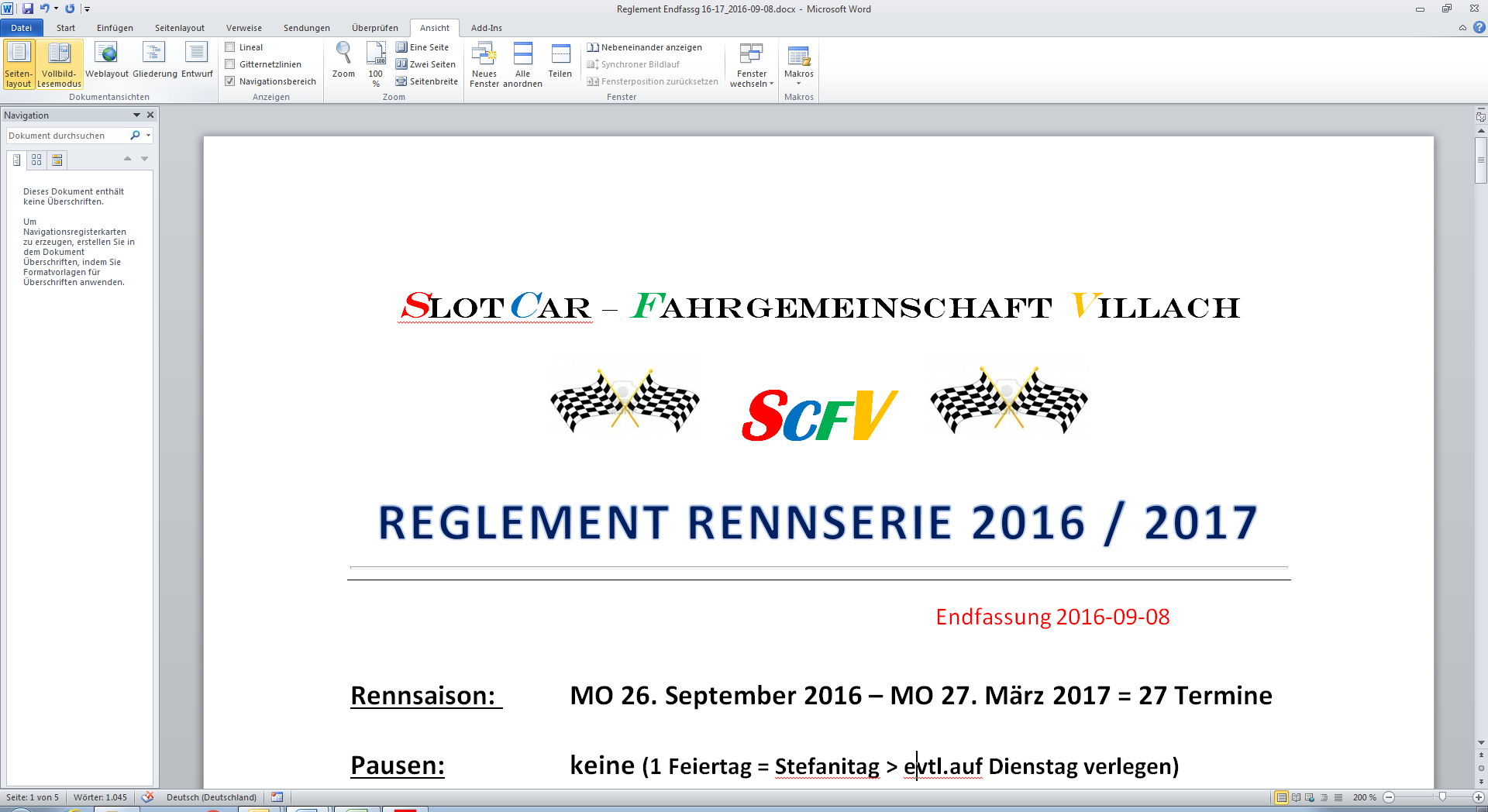 REGLEMENT RENNSERIE 2017 / 2018								Stand 2017-09-04Rennsaison:	 	MO 2. Oktober 2017 – MO 16. April 2018 = 28 TerminePausen:		Mo 2. April (Ostermontag) (25. Dez.-Christtag evtl. 1-2 Tage verschieben)Rennserien:		1	slot.it Gruppe C			2	Carrera BMW M1 (getunt)			3	Carrera GT 124 classic (orig.)			4	Langstreckenrennen Carrera GT 124 modern			5	ScaleautoSerien 1 - 4: >>> 7 Termine je Rennklasse	  >>> 5 Wertungen, 	2 StreichresultateRennkalender:Renntage				slotit. Gruppe C		ca. 2 x 14 Minuten(1, 5, 9, 13, 17, 21, 25)						(Rundenäquivalent)Renntage 				Carrera BMW M1		ca. 2 x 14 Minuten(2, 6, 10, 14, 18, 22, 26)						(Rundenäquivalent)	Renntage				Carrera GT 124 classic	ca. 2 x 14 Minuten	(3, 7, 11, 15, 19, 23, 27)						(Rundenäquivalent)	 Renntage				Langstrecke 			1 x 60 Min. (2-er Team)(4, 8, 12, 16, 20, 24, 28)		Carrera GT 124 modernJeden 1. Donnerstag im Monat	Scaleauto – nach gesondertem ReglementRennklassen und FahrzeugtechnikGruppe C		slot.it		-alle Gruppe C- Fahrzeuge (ausgen. European Championship Kits)					-mit Originalmotoren und Originalgetriebe					-nur slot.it- Originalteile des jeweiligen Fahrzeuges-ohne Magnete					-mit PU-ReifenCarrera BMW M1			-Motor  D18 orig.16,5 V !				-ohne Magnete				-mit PU-Reifen, Leitkiel FS (auch Komplettkit) oder orig.				-Getriebe, Achsen und Felgen frei wählbar (vorne + hinten)-mit Beleuchtung (orig.)-Felgeneinsätze müssen vorh. sein (nicht zwingend orig.)Carrera GT 124 Clas.			Carrera Original (Porsche 917K, Ferrari 512S, Ford GT 40)-ohne Magnete-mit PU-Reifen, Leitkiel FS oder orig.Langstreckenrennen	Carrera124	Carrera Original (Audi R8, Porsche 911 GT3, Mercedes SLS,Aston Martin DPR9, Ferrari 458, Ferrari 575GT, Corvette C6R)-ohne Magnete-mit PU-Reifen, Leitkiel FS od. orig.Scaleauto				nach gesondertem Reglement	Allgemeine Regeln, technische EinschränkungenSpiegel, Antennen, Auspuff, Heckträger müssen nicht (sollten aber) an den Fahrzeugen vorhanden sein.Spoiler müssen am Rennstart fest montiert sein.Fahrzeugteile dürfen nur insofern entfernt werden, als dies für den Einbau von Decodern, *Getrieben, Beleuchtungen oder sonstigen *technischen Veränderungen (*soweit zugelassen) unbedingt erforderlich ist. Generell gilt, dass die Reifen der Fahrzeuge aller Kategorien nicht über die Karosserie hinaus stehen  dürfen.Es sind ausnahmslos nur PU Reifen auf den Rennstrecken der SCFV erlaubt.Vor den Rennen kann eine technische Abnahme erfolgen. Bei Regelverstößen wird das Fahrzeug nicht zum Rennen zugelassen.Ablauf:Die Startaufstellung für das erste Tagesrennen wird mittels eines Qualifikationsrennens von 90 Sekunden ermittelt. Reihung nach bester Rundenzeit je Fahrer. Für das 2. Tagesrennen erfolgt ein Regrouping aufgrund des Ergebnisses des 1. Rennens (kann sein, muss nicht).Je Renntag werden in der Serie „Gruppe C“, „Carrera GT 124 classic“ und  “Carrera BMW M1“  je 2 Rennen zu 14 Minuten mit max. 4 Autos im Tankmodus gefahren. Die Fahrzeuge werden nach Abflug wieder eingesetzt. Ein Tankstopp sollte etwa einer Rundenzeit entsprechen. Je Rennen sollten ca. 3-4  Tankstopps anfallen.Beim Langstreckenrennen fahren zwei Fahrer mit je einem Auto abwechselnd die Rennzeit von 60 Minuten.  Sollte von einem Team nur ein Fahrer anwesend sein, ist dieser auch startberechtigt. Der Tankverbrauch ist auf jeder Strecke so einzustellen, dass ein Turn bis zum Tankstopp für einen Fahrer ca. 5-6 Minuten dauert.  Die Tankzeit für Volltanken wird mit 30 Sekunden angesetzt. Der Wechsel zwischen den Fahrern findet ausschließlich an der Einsetzerposition statt – diese darf nicht vorzeitig verlassen werden!Je Renntag wird ein Team aus 2 Fahrern zusammengelost. Für die Teamplatzierung erhält jeder Fahrer die entsprechenden Punkte. Da die Teams immer wechseln, gibt es keine Teamwertung sondern letztlich wieder eine Fahrerwertung. Neben der Einzelwertung in den Fahrzeugkategorien gibt es auch eine Fahrergesamtwertung als Ergebnis aus den Platzierungen je Kategorie. Auch in der Gesamtwertung gibt es eine Kategorie als Streichresultat (3 aus 4). Die Scaleauto – Rennklasse findet als gemischte (analog/digital) Rennserie außerhalb der Wertung der SCFV-Rennsaison statt. Gefahren wird sowohl auf digitalen, wie auch auf analogen Bahnen mit digitalisierten Fahrzeugen des Herstellers „Scaleauto“ nach eigenem Reglement.				Wertung:         		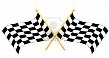 Wertung nach Punktemodus:		1. Platz		25 Pkte					2. Platz		21 Pkte					3. Platz		18 Pkte					4. Platz		16 Pkte					5. Platz		14 Pkte					6. Platz		12 Pkte					7. Platz		10 Pkte					8. Platz		  9 Pkte					9. Platz		  8 Pkte					10. Platz	  7 Pkte					11. Platz	  6 Pkte					12. Platz	  5 PkteAus der Addition der Renndaten lt. Cockpit XP (incl. allfälliger Strafzeiten und Strafrunden) ergibt sich die Tagesplatzierung je Fahrer (Team) und Rennserie. Für die Gesamtwertung der Rennserie lt. Punktetabelle gelten die Platzierungen der jeweiligen Tageswertung. Bei Punktegleichstand am Ende der Serie entscheidet die Anzahl der sonstigen besseren Platzierungen. Der Einstieg in eine Rennserie ist für gemeldete Piloten jederzeit möglich. Dies gilt auch für eventuell später einsteigende Gastfahrer.Strafenkatalog:Nachfolgend angeführte Vergehen werden mit Strafen, welche über Cockpit XP erfasst werden geahndet:Frühstart		Rückversetzung auf -2m  hinter letztem StartplatzStartkarambolage								5 Sekunden - BoxBoxeneinfahrt ohne rechtzeitige Ankündigung					5 Sekunden - Box Boxeneinfahrt mit überhöhter Geschwindigkeit (keine Weichenrückstellg.)	5 Sekunden -  BoxGefährliche Boxenausfahrt mit Kollision					5 Sekunden -  BoxZeitstrafen sind innerhalb von 5 Rennrunden in der Pitlane zu absolvieren, erst danach darf getankt werden.Auf den Rennstrecken sind entsprechende Markierungen für die Anmeldung zur Boxenanfahrt sowie die Haltebereiche in den Boxen anzubringen. Bei jedem Rennlauf wird ein Rennleiter bestimmt der die Strafen feststellt, notiert und in Cockpit XP eingibt. Die Entscheidungen des Rennleiters sind unantastbar.Bei Chaossituationen aufgrund der vorgenannten Vergehen ist der Rennleiter auch berechtigt das Rennen zu unterbrechen.  Rennstrecken (digital):Kategorie 1 (unbegrenzte Fahreranzahl):V- Ring		Branzetti  Cirquit		Kärnölring    		STOP-Raceway Kategorie 2 (eingeschränkte Teilnehmerzahl 4 – max. 6):Lindring	Waldring		Peter´s BahnDie Renntermine und Ergebnisse werden im Österr. Slotcarforum (www.slotcarforum.at) veröffentlicht und sind dort für alle Teilnehmer abrufbar. Sonstige Festlegungen:Auf allen Rennstrecken der Kategorie 1 darf die Fahrzeugprogrammierung nicht auf dem Rennkurs durchgeführt werden. Auf jeder dieser Strecken wird eine eigene Programmierschiene zur Verfügung gestellt, die ausnahmslos zu benutzen ist.Teilnahmegebühr:Die Teilnahmegebühr beträgt € 30.- für die gesamte Rennsaison und wird am Beginn  der Meisterschaft bei Walter Schunko eingezahlt. Die Bezahlung berechtigt auch zur Teilnahme auf den genutzten  Digitalbahnen im „Scaleautocup“. Das Startgeld ist für eventuell erforderliche Anschaffungen wegen defekter Teile oder technischer Ergänzungen an den Rennkursen gedacht. Die Zuteilung dafür erfolgt dann nach gemeinsamer Festlegung. Gastfahrer und Fahrer, die nur im Scaleautocup mitfahren zahlen eine Bahngebühr von € 5.- pro Renntag an den Bahneigentümer.Alle genutzten Bahnen sind im Privateigentum der/des jeweiligen Bahneigner(s). Etwaige Anordnungen der/des Bahneigner(s) außerhalb des hier beschriebenen Reglements sind zu respektieren (wie z.B. Rauchverbot, Einsatz bahnschädigender Fahrzeuge oder Hilfsmittel usw.).   Dieses Reglement ist das Ergebnis der Fahrerbesprechung vom 04.09.2017  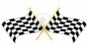 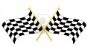 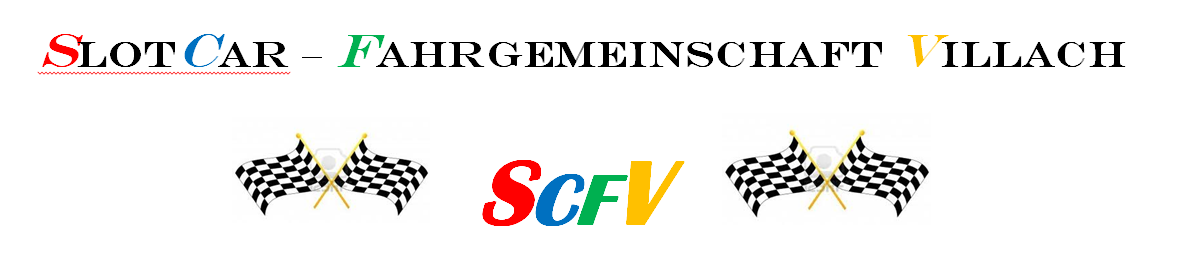 